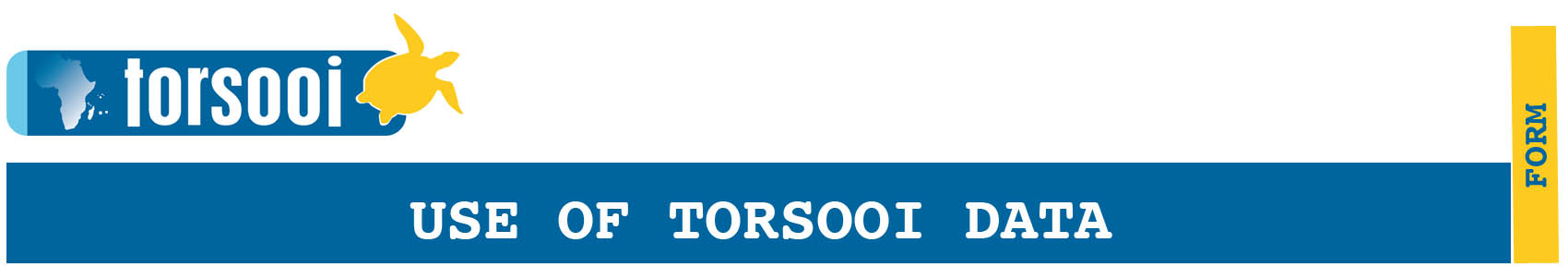 The TORSOOI Database gathers data collected as part of marine turtle research and monitoring programs from the various user organizations.The communication of TORSOOI data should advance the knowledge, management and conservation of marine turtles and their habitats.The request must be sent by e-mail to admin@torsooi.com. It will be evaluated by the owners of the requested data sets according to the criteria given below. Data owners may require additional Information.ORGANIZATION NAME: Address: E-mail: Tel: Fax: LEGAL REPRESENTATIVE: PURPOSE OF THE INQUIRY: Geographical scope of the data:Period:Data format:TYPE OF USE/VALUATION OF DATA (*):Date, Name, function of the signatory, SignatureThe requesting organization undertakes to:- Use the data transmitted only for the purpose indicated in this application (*)- Cite TORSOOI and the source indicated by the owners of the data transmitted (**)Frame Reserved for TORSOOI administrationDATA ACQUIRED UNDER THE PROGRAM(S):PARTNER(S) OF THE PROGRAM (S) (**) :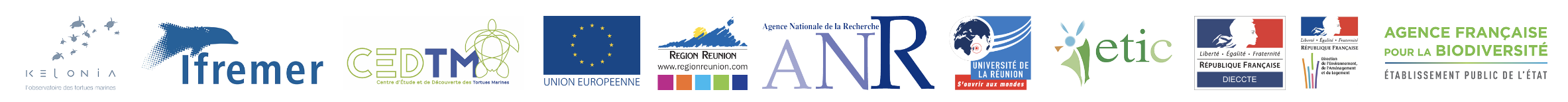 